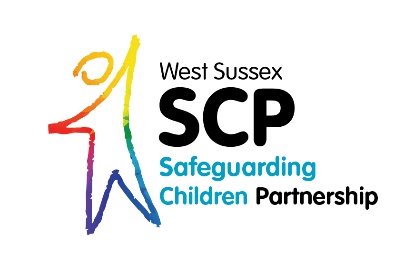 Home Page:  https://www.westsussexscp.org.uk/ Accessibility statementAccessibility Statement for the West Sussex Safeguarding Children Partnership (WSSCP)ContentsAccessibility Statement for the West Sussex Safeguarding Children Partnership (WSSCP) Contacting us by emailTechnical information about this website’s accessibilityReporting accessibility problems with this website What we are doing to improve accessibilityFurther help and support available This website is run by the West Sussex Safeguarding Children Partnership. We want as many people as possible to be able to use this website. You should be able to:change colours, contrast levels and fontszoom in up to 300% without the text spilling off the screennavigate most of the website using just a keyboardnavigate most of the website using speech recognition softwarelisten to most of the website using a screen reader (including the most recent versions of JAWS, NVDA and VoiceOver)We’ve also made the website text as simple as possible to understand.AbilityNet has advice on making your device easier to use if you have a disability.Contacting us by phone or email If you need information on this website in a different format like accessible PDF, large print, easy read, audio recording or braille:email us at: lscp@westsussex.gov.ukWe’ll consider your request and get back to you in 10 working days.Technical information about this website’s accessibilityThe WSSCP is committed to making its website partially accessible, in accordance with the Public Sector Bodies (Websites and Mobile Applications) (No. 2) Accessibility Regulations 2018.This website is checked regularly for accessibility issues as set out in the Web Content Accessibility Guidelines. It is partially compliant with the web accessibility guidelines (version 2.1) AA standard, due to the non-compliance issues listed below. Audio, video and images:Most of our videos and promotional videos do have subtitles and going forward this is a requirement for all services producing video content.Some of our images do not currently have appropriate alt text and descriptions. We are reviewing our website to ensure all our content is available through HTML.Document formats and on-line forms: Many of the older PDF or MS Word documents on our website may not meet accessibility standards and this may also be the case where we provide links to forms hosted by alternative websites. As part of our ongoing work we are aiming to have all content written in HTML and accessible to all. The WSSCP  understands that the regulations don’t require us to fix PDFs or other documents published before 23 September 2018, if they’re not essential to the provision of  our services.If you need information in an alternative format, please contact us at: lscp@westsussex.gov.uk Reporting accessibility problems with this websiteWe are always looking to improve the accessibility of this website. If you find any problems not listed on this page or think we are not meeting accessibility requirements, please email us at www.westsussexscp.org.ukThe Equality and Human Rights Commission (EHRC) is responsible for enforcing the accessibility regulations. If you’re not happy with how we respond to your enquiry or concern, contact the Equality Advisory and Support Service (EASS).What we are doing to improve accessibilityWe will regularly monitor accessibility to our site. We will look to improve its content and will look at text and formatting as part of this work. This statement is effective from September 2020; our next review is in March 2021. Further help and support availableGOV.UK’s pages on accessibility provide information on accessibility The BBC’s excellent accessibility pages may help to get you started:How to change text and background coloursHow to change your fontsHow to magnify the screenHow to make your text largerMake the mouse pointer easier to seeMake your computer speak text aloudMake your keyboard easier to useInformation on alternatives to keyboard and mouseFor further information on things like spell checking, word predicting software, keyboard stickers and voice recognition visit the BBC’s My Web My Way pages.Other links about accessibilityRNIB pages on web access Microsoft accessibility information Information on turning on Google Chrome’s accessibility featuresInformation on accessibility features in Firefox 